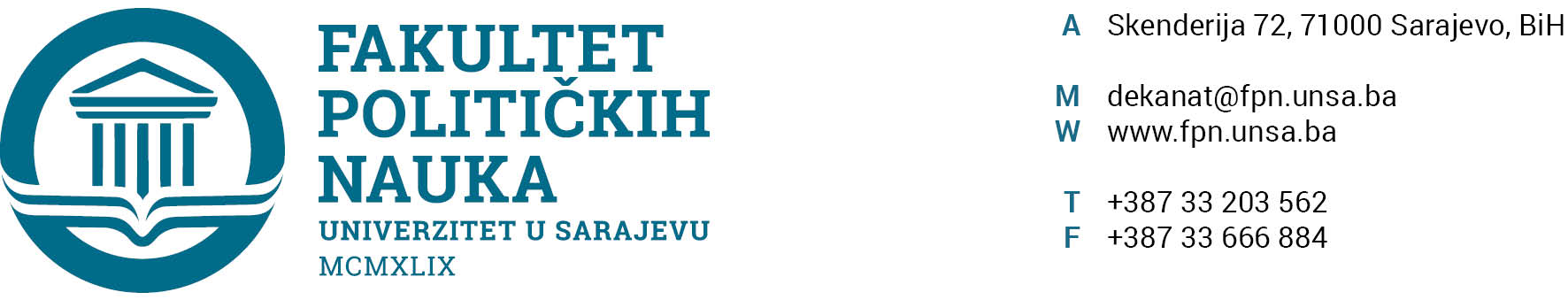 Broj: 02-1-______-1/23Sarajevo, 05.12.2023. godineNa osnovu člana 69. Zakona o visokom obrazovanju („Službene novine Kantona Sarajevo“, broj: 36/22) i člana 104. stav 2. tačka1) Statuta Univerziteta u Sarajevu od 28.11.2018. godine, te člana 31. Pravila studiranja za treći ciklus studija Univerziteta u Sarajevu iz decembra 2018. godine, Vijeće Univerziteta u Sarajevu-Fakulteta političkih nauka je, na prijedlog Vijeća studija od 28.11.2023. godine, na sjednici održanoj 05.12.2023. godine donijelo sljedećuODLUKUo prijedlogu članova Komisije za ocjenu i odbranu projekta,radne verzije i doktorske disertacijeIUtvrđuje se prijedlog sastava Komisije za ocjenu i odbranu projekta, radne verzije i doktorske disertacije pod naslovom: „POLITIČKE REFLEKSIJE POKRETA ZA AUTONOMIJU BOSNE: UTICAJ NA IZGRADNJU DRŽAVOTVORNE I NACIONALNE SVIJESTI“ kandidata MEHMEDA ČAUŠEVIĆA, MA u sastavu:Dr. Elmir Sadiković, redovni profesor na Univerzitetu u Sarajevu-Fakultetu          političkih nauka, doktor političkih nauka, oblast Politologija – predsjednik i član;Dr. Elvis Fejzić, vanredni profesor na Univerzitetu u Sarajevu-Fakultetu političkih nauka, doktor političkih nauka, Naučna oblast politologija - mentor i član;Dr. Šaćir Filandra, redovni profesor na Univerzitetu u Sarajevu-Fakultetu političkih nauka, doktor filozofskih nauka na predmetima: „Sociologija jezika“ i „Sociologija kulture i umjetnosti, Oblast socioloških nauka – član.IIZa zamjenskog člana predlaže se dr. Ehlimana Spahić, vanredna profesorica na Univerzitetu u Sarajevu-Fakultetu političkih nauka, doktor političkih nauka, oblast Politologija.IIIPrijedlog članova Komisije za ocjenu i odbranu projekta, radne verzije i doktorske disertacije dostavit će se Senatu Univerziteta u Sarajevu u daljnju proceduru.                                                                                                       DEKAN                                                                                                         _________________                                                                                                        Prof. dr. Sead TurčaloDostaviti:Senat Univerziteta u SarajevuDosije kandidataa/aSekretar organizacione jedinice Univerzitet u Sarajevu-Fakultet političkih nauka, Umihana Mahmić mr. iur., potvrđuje, da je prijedlog Odluke u skladu sa zakonskim i podzakonskim propisima koji su na snazi, te da je dekan Univerziteta u Sarajevu-Fakulteta političkih nauka nadležan za donošenje iste shodno članu 69. Zakona o visokom obrazovanju („Službene novine Kantona Sarajevo“, broj 36/22).Akt obradio: Enisa KadrićAkt kontrolisao: Sanin KaticaAkt odobrio: Prof. dr. Elvis Fejzić